2023 FuturePlanningAn Overview of Fun, Fellowship, and LearningF e b r u a r y	1 2 – Super Bowl Party – Jeffersonton VA –  2272438.63861,-77.91525Janeene and Jim Rider hostingDetails at attached link (please rsvp!)NORVA 2023 Super Bowl Party | ACI (airstreamclub.org) 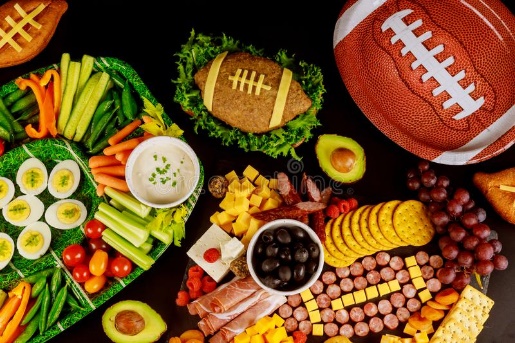 M a r c h	1 8St. Patrick’s Day Lunch – 1:00 PM     Bob & Lisa Sachs hostingO’Briens Irish Pub380 Broadview Ave, Warrenton, VA 2018638.72745, -77.80413(540) 359-6937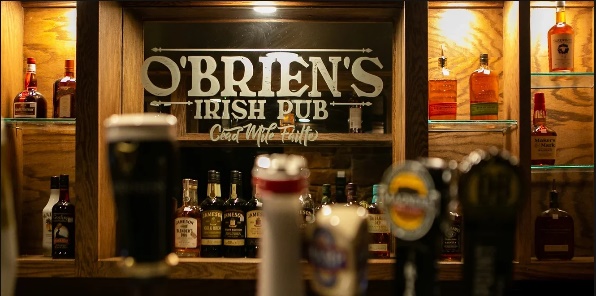 This is our 1Q pre-camping season luncheon (a change of pace from our typical Valentine’s Day Luncheon. Come and meet new club members and catch up on the doings of your old friends. O'Brien's Home (obriensirishpubva.com)       pub websiteO'Brien's Lunch (obriensirishpubva.com)       lunch menuNote: vegetarian options are limited to Impossible Burger, soup and salad. But I imagine the chef might modify some other menu items to comply to your needs. You might give them a call if you have concerns. M a r c h	2 9 - A p r i l	2  - Region 3Region 3 Rally - Myrtle Beach, SC		Region 3 Board hostingOcean Lakes Family Campground  6001 South Kings Hwy., Myrtle Beach, SC, 29575Campground Reservations 877-510-1413  Come rally together with 100+ fellow Airstreams from the Southeast U.S. at this legendary beachside campground. Food, fun, dancing, games, workshops and MORE. Extended stays available. Information available on this link. Region 3 2023 Rally | ACI (airstreamclub.org) 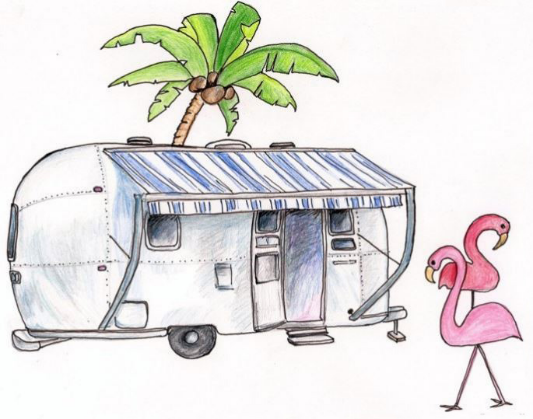 A p r i l	2 1 - 2 3 Northern Virginia Airstream Club (NORVA)  “Breakout” Maintenance Rally Meadow Event Park, 13191 Dawn Blvd, Doswell, VA 2304737.85242, -77.42380Hosts: Barry Miller and Susan HawBETTER TO BREAKOUT THAN BREAKDOWN   This Rally is traditionally called “breakout” because it comes at the beginning of the camping season.  It is run by NORVA club and we will be their guests. Besides beautiful Spring camping, this rally focuses on learning how to maintain your Airstream (with an emphasis on the Travel Trailers). A great rally for new Airstreamers, but popular with all. Registration deadline is April 1. Camping fee $90, Rally fee $20. More details  and registration link available at Link to NORVA rally informationM a y	4 - 7Cinco De Mayo Rally - Fort Valley Ranch - Bob & Lisa Sachs hosting299 S. Fort Valley Rd., Fort Valley, VA  2265238.75372, -78.51314(540) 933-6633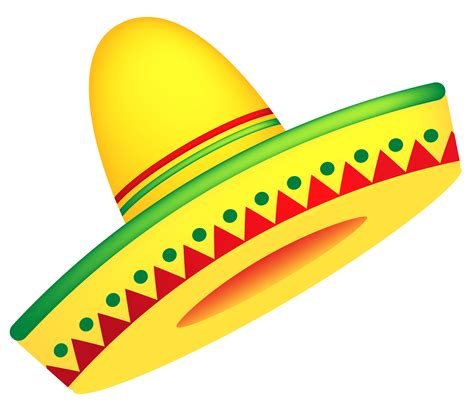 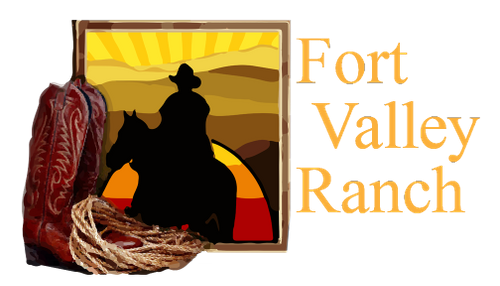 Back by popular demand, we’ll rally at Fort Valley in our lovely Shenandoah Valley. This time, leave your Stetsons at home and bring your Sombreros and Serapes, muchachas & muchachos (is that enough cultural appropriation for one sentence?)!! Hiking and horseback riding plus the usual fun and feasting.More Information to follow. Minimal rally fee. Horseback riding is your option and at your expense.M a y	1 5 - 1 8  - Virginia ClubVirginia Club Silver in the Streets Rally - Abingdon, VAJ u n e	2 4 - 3 0   - International Rally66th International Rally - Rock Springs, WYSweetwater Event Complex - 3320 Yellowstone Road, Rock Springs, WY, 82901Hopefully, you have secured your site for “The International” already. All 1200 sites have been reserved! There is a waiting list that you can get on. There will always be some cancellations as we get closer.Here’s the link:2023 International Rally Rock Springs, WY | ACI (airstreamclub.org) A u g u s t	6 - 1 3Galax Fiddlers National Event Rally – Cool Breeze Campground –   2330 Edmonds Rd, Galax, VA 2433336.56780, -80.94295Christine and Joe Baum hostingRally with your fellow Airstreamers and join the 87th Annual Old-Time Fiddlers Convention in Galax VA. The convention features both youth and adult individual competition in old-time and bluegrass instruments (fiddle, banjo, dulcimer, mandolin, autoharp, guitar) as well as clogging, vocal and band competitions running nightly Monday through Saturday. 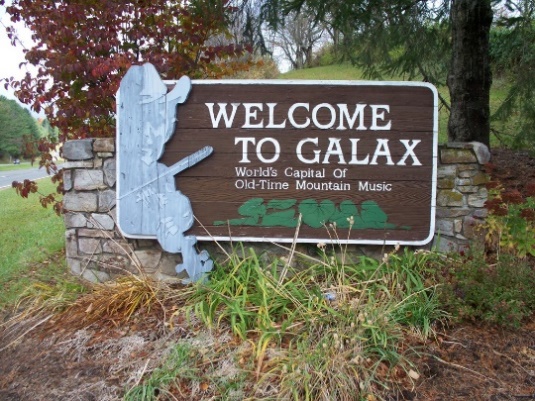 A truly great event of Americana music. The Airstream rally program also includes field trips, and opportunities for hiking, tubing, biking,  and exploring the beautiful Blue Ridge parkway. Not to be missed. Here’s the link:Galax Old Fiddlers Rally | ACI (airstreamclub.org) S e p t e m b e r	2 1 - 2 4  - NORVA ClubCommonwealth State Rally - New Market, VA  - NORVA Club hostingEndless Caverns RV Resort, 1800 Endless Caverns Road, New Market, VA, 22844This year the Northern Virginia Airstream Club takes on the rotating leadership responsibility for the Commonwealth Rally [note: In 2024, it will be Spirit of Virginia Airstream Club’s turn to take the lead] 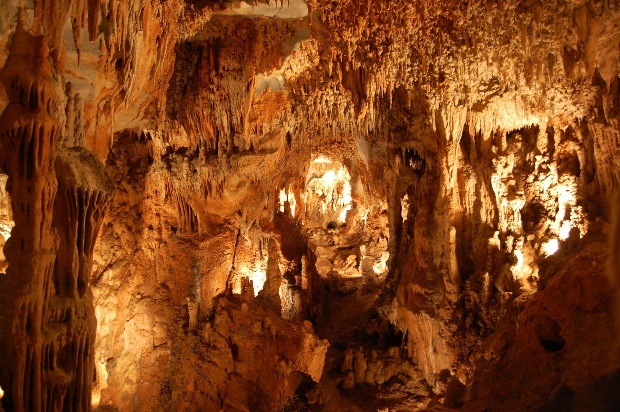 You can make your reservations now. NORVA has reserved 60 spots. Based on normal attendance, this should be enough. But, reserve early if you don’t want to get shut out. Here’s the link:2023 Commonwealth Rally | ACI (airstreamclub.org)November 9 – 12 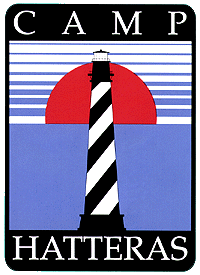 Grand Finale Rally – Rodanthe NCCamp Hatteras RV Resort, 24798 Highway 12, Rodanthe NC  2796835.58515, -75.46842(252) 987-2777   jen@camphatteras.comWe will finish off the 2023 camping with our traditional rally on The Outer Banks. Camp Hatteras is keeping the fifteen best spots on the sound side available. These will be held from the general public until 60 days before the rally. Our camping fee includes the exclusive use of the beautiful clubhouse adjacent to these sites. We use the clubhouse for meals and events making the rally weatherproof!Contact Jen Carlson at Camp Hatteras to reserve your spot:$60/night Sound Front$45/ night Sound SideThese prices can be extended for up to a 7 day stay if you wish to linger. Link to Camp Hatteras RV Resort